РЕПУБЛИКА БЪЛГАРИЯ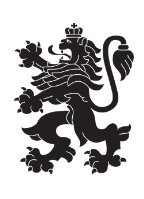 Министерство на земеделието и храните Областна дирекция „Земеделие“ гр.ПазарджикКомисия  по чл.17, ал.1, т.1 от ЗОЗЗ		  Препис - извлечениеПротокол № ПО-10-2От 29.02.2024 год.Р Е  Ш Е Н И Е :№ ПО-10-2от 29 февруари 2024 годинаЗА:      Промяна предназначение на земеделските земи за неземеделски нужди и      утвърждаване на площадки и трасета за проектиранеКОМИСИЯТА по чл.17, ал. 1, т.1 от ЗОЗЗРЕШИ:I. На основание чл.22, ал.1 от Закона за опазване на земеделските земи и чл.32, ал.1 от Правилника за прилагане на Закона за опазване на земеделските земи утвърждава площадка за проектиране на обекти, както следва:1. Утвърждава площадка за проектиране на обект: „Индивидуално вилно строителство-четири броя вилни сгради“, с която се засягат  около 4 255 кв. м. земеделска земя, ДЕСЕТА категория, неполивна, собственост на А.С.С.  в землището на гр. Батак, имот с идентификатор 02837.4.1015, с НТП – ливада, местност “Кацата”,  община Батак, област Пазарджик при граници посочени в приложената скица.Решението може да бъде обжалвано при условията и по реда на Административнопроцесуалния кодекс.II. На основание чл.24, ал.2 от Закона за опазване на земеделските земи и чл.41, ал.1 от Правилника за прилагане на Закона за опазване на земеделските земи, променя предназначението на земеделска земя, собственост на физически и юридически лица, за нуждите на собствениците, както следва:2. Променя предназначението на  1 989 кв. м. земеделска земя, СЕДМА категория, неполивна, съсобственост К.Д.Б., П.Д.Б. и Д.П.П. за изграждане на обект: „Индивидуално вилно строителство – изграждане на три вилни сгради” в землището на гр. Батак,  имот с идентификатор 02837.6.10, с НТП – ливада, местност „Голака”, община Батак, област Пазарджик при  граници посочени в приложената скица и влязъл в сила ПУП-ПРЗ.Собственикът на земята да  заплати на основание чл.30, ал.1 от ЗОЗЗ такса по чл.6, т.7 на тарифата в размер на 1879,61 лв.Решението може да бъде обжалвано при условията и по реда на Административнопроцесуалния кодекс.При отмяна на решението за промяна предназначението на земята, както и в случаите  по чл.24, ал.5, т.2 и 3 от ЗОЗЗ, заплатената такса по чл.30 не се възстановява.При промяна на инвестиционното намерение относно функционалното предназначение на обекта, на основание чл. 67а, ал. 4 от ППЗОЗЗ се провежда процедурата по глава пета от ППЗОЗЗ.III. На основание чл.24, ал.2 от Закона за опазване на земеделските земи и чл.41, ал.1 от Правилника за прилагане на Закона за опазване на земеделските земи, във връзка чл.17а, ал.3 от ЗОЗЗ променя предназначението на земеделска земя, собственост на физически и юридически лица, за нуждите на собствениците, както следва:3. Променя предназначението на  4 611 кв. м. земеделска земя, ДЕСЕТА категория, неполивна, собственост на „В.Т.П.“ ЕАД за изграждане на обект: „За хотел” в землището на гр. Велинград, имот с идентификатор 10450.137.48,  с НТП - „нива“, местност „Делове”, община Велинград, област Пазарджик при  граници посочени в приложената скица и влязъл в сила ПУП-ПРЗ.Собственикът на земята да заплати на основание чл.30, ал.1 от ЗОЗЗ такса по чл.6, т.5 на тарифата в размер на 899,15 лв.Решението може да бъде обжалвано при условията и по реда на Административнопроцесуалния кодекс.При отмяна на решението за промяна предназначението на земята, както и в случаите  по чл.24, ал.5, т.2 и 3 от ЗОЗЗ, заплатената такса по чл.30 не се възстановява.При промяна на инвестиционното намерение относно функционалното предназначение на обекта, на основание чл. 67а, ал. 4 от ППЗОЗЗ се провежда процедурата по глава пета от ППЗОЗЗ.4. Променя предназначението на  8 596 кв. м. земеделска земя, ДЕСЕТА категория, неполивна, собственост на „Б.“ ООД за изграждане на обект: „Ваканционно селище с хотелска част“  в землището на гр. Велинград, имот с идентификатор 10450.137.51,  с НТП - „нива“, местност „Делове”, община Велинград, област Пазарджик при  граници посочени в приложената скица и влязъл в сила ПУП-ПРЗ.Собственикът на земята да заплати на основание чл.30, ал.1 от ЗОЗЗ такса по чл.6, т.5, във връзка с чл.5, ал.2, т.3  на тарифата в размер на 2793,70 лв.Решението може да бъде обжалвано при условията и по реда на Административнопроцесуалния кодекс.При отмяна на решението за промяна предназначението на земята, както и в случаите  по чл.24, ал.5, т.2 и 3 от ЗОЗЗ, заплатената такса по чл.30 не се възстановява.При промяна на инвестиционното намерение относно функционалното предназначение на обекта, на основание чл. 67а, ал. 4 от ППЗОЗЗ се провежда процедурата по глава пета от ППЗОЗЗ.